◆令和5年度日本スポーツ少年団シニア・リーダースクール応募課題　　　　＜様式2＞●参加に関わる個人情報、肖像権の取扱等については、開催要項をご確認ください。●未成年者の場合、開催要項は参加者の保護者にも提示し、申し込みの同意を得てください。必ずチェック（✓）をいれてください⇓☐開催要項に記載の個人情報の取扱いに同意の上、未成年の場合は保護者も同意の上で申し込みます。　【活動状況調査】【指導者推薦】　　所属単位団の指導者にあなたの推薦コメントの記入をお願いしてください。【参考情報】 ⇒次頁に続きます≪いずれの課題も必ず全ての行を埋めて提出してください≫●リーダー活動の具体的な内容●抱えている問題●参加志望動機●身に付けたい知識や技術・単位団やリーダー会活動における活用方法都道府県フリガナ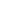 氏名学年（例：高校3年）１スポーツ少年団への入団入団時期年　　　　　月１スポーツ少年団への入団活動年数年２ジュニア・リーダースクール
への参加参加年度年度３リーダー会での活動※活動している場合のみ記入所属リーダー会名３リーダー会での活動※活動している場合のみ記入所属年数年３リーダー会での活動※活動している場合のみ記入役職（役職がある場合のみ）４日独同時交流派遣への参加経験参加年度年度５体力テスト※測定している場合のみ記入運動適性テストⅡ総合評価（1～5級）５体力テスト※測定している場合のみ記入新体力テスト総合評価（A～E評価）６学校部活動への加入状況所属部活動（所属していない場合は“なし”と記入）１指導者氏名２所属３コメント３コメント３コメント３コメント３コメント１好きなスポーツ２趣味【応募課題①】今まであなたがスポーツ少年団のリーダーとして活動してきた具体的な内容について、詳しく説明してください。また、そのリーダー活動を続ける上で抱えている問題について述べてください。【応募課題②】シニア・リーダースクールへの参加志望動機について述べてください。また、研修に参加してどのような知識や技術を身に付けたいか、それを単位団やリーダー会活動において、どのような形で活かしていくのかを述べてください。